T.C.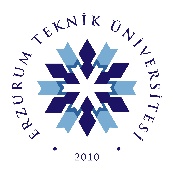 ERZURUM TEKNİK ÜNİVERSİTESİMÜHENDİSLİK ve MİMARLIK FAKÜLTESİ Makine Mühendisliği Bölümü BİTİRME PROJESİ TERCİH FORMU2019-2020 Bahar yarıyılı MAK-408 Bitirme Projesi dersini tercih sırasına göre aşağıda belirttiğim öğretim üyelerinin birinden almak istiyorum.Gereğini arz ederim.Öğrenci No		:Öğrenci Adı Soyadı	:Öğrenim Durumu     	:  Örgün Öğretim (   )          İkinci Öğretim  (   ) Birikimli GANO	:İmza			:Projeyi alabileceğiniz öğretim üyeleri: Prof. Dr. İrfan KAYMAZ, Prof. Dr. Murat Demir AYDIN, Prof. Dr. M. Akif CEVİZ, Prof. Dr. Ali Fatih YETİM, Prof. Dr. Fatih YILDIZ, Doç. Dr. Salih AKPINAR, Doç. Dr. Ferhat BÜLBÜL, Doç. Dr. Hikmet ÇİÇEK, Doç. Dr. Eyüphan MANAY, Dr. Öğr. Ü. İsmail Hakkı KORKMAZ, Dr. Öğr. Ü.  Eda Feyza AKYÜREK, Dr. Öğr. Ü. Onur ÇOMAKLI, Dr. Öğr. Ü. Faraz ASGHARINot: Yukarıda isimleri yazılı bütün öğretim üyeleri tercih formuna yazılmak zorundandır. Yerleştirme yapılırken birikimli GANO esas alınacaktır.Bir öğretim üyesi Örgün ve ikinci öğretimden 4 er öğrenciyi geçmemek kaydıyla en fazla sekiz öğrenci çalıştırabilecektir.TercihÖğretim Üyesi(Unvanı, Adı Soyadı)12345678910111213